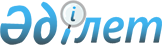 2016 жылы Тимирязев ауданында қоғамдық жұмыстарды ұйымдастыру туралы
					
			Күшін жойған
			
			
		
					Солтүстік Қазақстан облысы Тимирязев аудандық әкімдігінің 2015 жылғы 21 желтоқсандағы № 260 қаулысы. Солтүстік Қазақстан облысының Әділет департаментінде 2016 жылғы 15 қаңтарда N 3561 болып тіркелді. Күші жойылды – Солтүстік Қазақстан облысы Тимирязев ауданы әкімдігінің 2016 жылғы 29 сәуірдегі N 120 қаулысымен      Ескерту. Күші жойылды – Солтүстік Қазақстан облысы Тимирязев ауданы әкімдігінің 29.04.2016 N 120 қаулысымен (қол қойылған күннен бастап қолданысқа енгізіледі).

      "Халықты жұмыспен қамту туралы" Қазақстан Республикасы 2001 жылғы 23 қаңтардағы Заңының 7-бабы 5) тармақшасына, "Халықты жұмыспен қамту туралы" Қазақстан Республикасының 2001 жылғы 23 қаңтардағы Заңын іске асыру жөніндегі шаралар туралы" Қазақстан Республикасы Үкіметінің 2001 жылғы 19 маусымдағы № 836 қаулысына сәйкес, Солтүстік Қазақстан облысы Тимирязев ауданының әкімдігі ҚАУЛЫ ЕТЕДІ:

      1. 2016 жылы Солтүстік Қазақстан облысы Тимирязев ауданында қоғамдық жұмыстар ұйымдастырылсын.

      2. 2016 жылға қоса берілген Ұйымдардың тізбесі, қоғамдық жұмыстардың түрлері, көлемі және қаржыландыру көздері бекітілсін.

      3. "Солтүстік Қазақстан облысы Тимирязев ауданы әкімдігінің жұмыспен қамту және әлеуметтік бағдарламалар бөлімінің халықты жұмыспен қамту орталығы" коммуналдық мемлекеттік мекемесі бекітілген Тізбеге сәйкес қоғамдық жұмыстарға жұмыссыз азаматтарды жіберуді жүзеге асырсын.

      4. Қоғамдық жұмыстарға сұраныс және ұсыныс белгіленсін:

      мәлімделген қажеттілігінің саны – 200 жұмыс орны,

      бекітілген қажеттілігінің саны – 200 жұмыс орны. 

      5. Қоғамдық жұмыстармен айналысатын жұмыссыздардың еңбекақысы "2016-2018 жылдарға республикалық бюджет туралы" Қазақстан Республикасының 2015 жылғы 30 қарашадағы Заңымен белгіленген ең төменгі жалақы көлемінде аудандық бюджет қаражатынан төленсін.

      6. Қоғамдық жұмыстардың шарттары Қазақстан Республикасының қолданыстағы заңнамасына сәйкес белгіленген: жұмыс аптасы ұзақтығы бес күн екі демалыс күнімен (сенбі, жексенбі), сегіз сағаттық жұмыс күні, ұзақтығы бір сағат отыз минут түскі ас үзілісімен. 

       Еңбек жағдайларына қарай жұмыс берушілер мен жұмысшылар арасында жасалған еңбек шартында қарастырылған жұмыс уақытын ұйымдастырудың икемді нысаны қолдану мүмкін. Еңбектің өзге шарттары Қазақстан Республикасының қолданыстағы еңбек заңнамасымен реттеледі.

      7. Осы қаулының орындалуын бақылау Солтүстік Қазақстан облысы Тимирязев ауданы әкімінің орынбасары Ж.Е. Мәкеноваға жүктелсін.

      8. Осы қаулы алғаш ресми жарияланған күнінен кейін он күнтізбелік күн өткен соң қолданысқа енгізіледі және 2016 жылғы 01 қаңтардан пайда болған қатынастарға таралады.

 2016 жылға ұйымдардың тізбесі, қоғамдық жұмыстардың түрлері, көлемі және қаржыландыру көздері 
					© 2012. Қазақстан Республикасы Әділет министрлігінің «Қазақстан Республикасының Заңнама және құқықтық ақпарат институты» ШЖҚ РМК
				
      Солтүстік Қазақстан облысы
Тимирязев ауданының әкімі

Е. Базарханов

      "КЕЛІСІЛДІ"
"Қазақстан Республикасы
Әділет министрлігі
Солтүстік Қазақстан 
облысының 
Әділет департаменті
Тимирязев ауданының
Әділет басқармасы"
республикалық мемлекеттік
мекемесінің басшысы
2015 жылғы 21 желтоқсан

А.С. Анбаев

      "Қазақстан Республикасы
білім және ғылым министірлігі
Солтүстік Қазақстан облысы
әкімдігінің "Тимирязев
агротехникалық колледжі"
коммуналдық мемлекеттік
мекемесінің директоры
2015 жылғы 21 желтоқсан

Ж.А. Жантоқов

      "Қазақстан Республикасы
ішкі істер министірлігінің
төтенше жағдайлар жөніндегі
комитетінің
Солтүстік Қазақстан облысы
төтенше жағдайлар департаменті
Тимирязев ауданының
төтенше жағдайлар жөніндегі
бөлімі" республикалық
мемлекеттік мекемесінің
бастығы
2015 жылғы 21 желтоқсан

Е.Қ. Баймышев
Солтүстік Қазақстан облысы Тимирязев ауданы әкімдігінің 2015 жылғы 21 желтоқсан № 260 қаулысымен бекітілген №

р/с

Ұйымның атауы

Қоғамдық жұмыстардың түрлері

Жұмыстардың көлемі

Жұмыс орындар

Қаржыландыру көзі

1

"Солтүстік Қазақстан облысы Тимирязев ауданы әкімінің аппараты" мемлекеттік мекемесі

1. Аудан әкімдігі ғимаратының ағымдағы жөндеуіне көмек көрсету 

Кабинеттерді ақтау, сырлау – 1700 шаршы метр.

3

Аудандық бюджет

1

"Солтүстік Қазақстан облысы Тимирязев ауданы әкімінің аппараты" мемлекеттік мекемесі

2. Аудан әкімдігі аумағын көркейтуге көмек көрсету.

Аумақты қоқыстан, қардан тазалау – 3200 шаршы метр, ағаштарды ақтау – 80 дана.

1

Аудандық бюджет

1

"Солтүстік Қазақстан облысы Тимирязев ауданы әкімінің аппараты" мемлекеттік мекемесі

3. Құжаттарды жеткізу, алу және тапсыруға көмек көрсету.

100-150 бірлік хат-хабарлар. 

5

Аудандық бюджет

2

"Тимирязев ауданының Ақсуат ауылдық округі әкімінің аппараты" мемлекеттік мекемесі

1.Ақсуат ауылының аумағын, зиратты көркейтуге көмек көрсету.

Көшелерді қоқыстан, қардан тазалау, жусанды шауып алу, бағаналарды ақтау – 18 шақырым.

7

Аудандық бюджет

2

"Тимирязев ауданының Ақсуат ауылдық округі әкімінің аппараты" мемлекеттік мекемесі

2. Үй шаруашылық санағына және шаруашылық жөніндегі кітаптарды құруына көмек көрсету.

310 үйді аралап шығу.

2

Аудандық бюджет

2

"Тимирязев ауданының Ақсуат ауылдық округі әкімінің аппараты" мемлекеттік мекемесі

3. Ауылдық округі әкімі аппаратының ғимаратын ағымдағы жөндеуге көмек көрсету.

Кабинеттерді ақтау, сырлау – 850 шаршы метр.

 

2

Аудандық бюджет

3

"Тимирязев ауданының Ақжан ауылдық округі әкімінің аппараты" мемлекеттік мекемесі

1. Ақжан ауылының аумағын, зират пен Мендеке Батырдың моласын көркейтуге көмек көрсету.

Көшелерді қоқыстан, қардан тазалау, қамыс пен жусанды шауып алу, бағаналарды ақтау – 5 шақырым.

4

Аудандық бюджет

3

"Тимирязев ауданының Ақжан ауылдық округі әкімінің аппараты" мемлекеттік мекемесі

2.Үй шаруашылық санағына және шаруашылық жөніндегі кітаптарды құруына көмек көрсету.

138 үйді аралап шығу.

1

Аудандық бюджет

3

"Тимирязев ауданының Ақжан ауылдық округі әкімінің аппараты" мемлекеттік мекемесі

3.Ауылдық округі әкімі аппаратының ғимаратын және Ақжан негізгі мектебін ағымдағы жөндеуге көмек көрсету. 

Кабинеттерді ақтау, сырлау – 100 шаршы метр.

3

Аудандық бюджет

4

 

"Тимирязев ауданының Белоградовский ауылдық округі әкімінің аппараты" мемлекеттік мекемесі

1.Белоградовка ауылының аумағын, зиратты көркейтуге көмек көрсету.

Көшелерді қоқыстан, қардан тазалау, жусанды шауып алу - 3 шақырым, бағаналарды ақтау – 4 шақырым. Зират аумағын қоқыстан тазалау – 5000 шаршы метр.

3

Аудандық бюджет

4

 

"Тимирязев ауданының Белоградовский ауылдық округі әкімінің аппараты" мемлекеттік мекемесі

2.Жолдардың ағымдағы жөндеуіне көмек көрсету.

Көшелердегі шұңқырларды көміп тастау – 3 шақырым.

1

Аудандық бюджет

4

 

"Тимирязев ауданының Белоградовский ауылдық округі әкімінің аппараты" мемлекеттік мекемесі

3.Ауылдық округі әкімі аппаратының ғимараты үшін отын дайындауға, көмірді түсіруге көмек көрсету.

Отынды дайындау, арамен кесу, жару, тасымалдау және қатарлап салу – 5 текше метр отын, көмірді үйіп қою – 5 тонна.

2

Аудандық бюджет

4

 

"Тимирязев ауданының Белоградовский ауылдық округі әкімінің аппараты" мемлекеттік мекемесі

4. Ауылдық округі әкімі аппаратының ғимаратын және Белоградовка орта мектебін ағымдағы жөндеуге көмек көрсету..

Кабинеттерді ақтау, сырлау – 1200 шаршы метр.

2

Аудандық бюджет

5

"Тимирязев ауданының Дзержинский ауылдық округі әкімінің аппараты" мемлекеттік мекемесі

1.Дзержинский ауылының аумағын көркейтуге көмек көрсету.

Көшелерді қоқыстан, қардан тазалау, жусанды шауып алу – 5 шақырым,

 Дзержинский–Ақсуат жол бойындағы бағаналарды ақтау-8 шақырым, грейдер бойындағы бұтаны, қамысты шауып алу- 8 шақырым. Құрғақ бұтақтан орман алқабын тазалау-700 шаршы метр.

3

Аудандық бюджет

5

"Тимирязев ауданының Дзержинский ауылдық округі әкімінің аппараты" мемлекеттік мекемесі

2. Дзержинский негізгі мектебін, медициналық пунктін, су тарату пунктінің ағымдағы жөндеуге көмек көрсету.

Кабинеттердің төбелерін, қабырғаларын ақтау, коридорлардың, спортзалдың, отын қоймасын, медициналық пунктін, су тарату пунктінің едендерін сырлау – 1500 шаршы метр.

2

Аудандық бюджет

5

"Тимирязев ауданының Дзержинский ауылдық округі әкімінің аппараты" мемлекеттік мекемесі

3.Үй шаруашылық санағына және шаруашылық жөніндегі кітаптарды құруына көмек көрсету.

111 үйді аралап шығу.

1

Аудандық бюджет

6

 

"Тимирязев ауданының Дмитриевский ауылдық округі әкімінің аппараты" мемлекеттік мекемесі

1. Дмитриевка және Жарқын ауылдарының аумағын көркейтуге көмек көрсету.

Көшелерді қоқыстан, қардан тазалау, жусанды шауып алу, бағаналарды ақтау – 18 шақырым. Саябақты құрғақ бұтақтардан тазалау – 700 шаршы метр.

3

Аудандық бюджет

6

 

"Тимирязев ауданының Дмитриевский ауылдық округі әкімінің аппараты" мемлекеттік мекемесі

2.Көктемгі су тасқынға байланысты жұмыстарды жүргізу.

Құбырларды тазалау – 6 дана, арықтарды тазалау – 500 метр.

1

Аудандық бюджет

6

 

"Тимирязев ауданының Дмитриевский ауылдық округі әкімінің аппараты" мемлекеттік мекемесі

3. Үй шаруашылық санағына және шаруашылық жөніндегі кітаптарды құруына көмек көрсету.

300 үйді аралап шығу.

2

Аудандық бюджет

6

 

"Тимирязев ауданының Дмитриевский ауылдық округі әкімінің аппараты" мемлекеттік мекемесі

4. Ауылдық округі әкімі аппаратының ғимаратына, Дмитриевский фельдшерлік-акушерлік пунктіне, Жарқын және Ынтымақ ауылдарының медициналық пунктеріне отын дайындауға, көмірді түсіруге көмек көрсету.

Отынды дайындау, арамен кесу, жару, отынды тасымалдау және қатарлап салу – 24 текше метр және көмірді үйіп қою – 5 тонна.

2

Аудандық бюджет

4. Ауылдық округі әкімі аппаратының ғимаратын ағымдағы жөндеуге көмек көрсету.

Кабинеттерді ақтау, сырлау – 1200 шаршы метр.

2

Аудандық бюджет

7

"Тимирязев ауданының Докучаевский ауылдық округі әкімінің аппараты" мемлекеттік мекемесі

1. Докучаево ауылының аумағын көркейтуге көмек көрсету.

Көшелерді қоқыстан, қардан тазалау, жусанды шауып алу, бағаналарды ақтау, Сәбит Мұқановтың ата-анасының ескерткішін сырлау, "Сары батыр, Сүйір батыр" мемориалдық кешенінің аумағын тазарту – 9 шақырым.

5

Аудандық бюджет

7

"Тимирязев ауданының Докучаевский ауылдық округі әкімінің аппараты" мемлекеттік мекемесі

2. Үй шаруашылық санағына және шаруашылық жөніндегі кітаптарды құруына көмек көрсету.

215 үйді аралап шығу.

1

Аудандық бюджет

8

"Тимирязев ауданының Есіл ауылдық округі әкімінің аппараты" мемлекеттік мекемесі

1. Есіл ауылының аумағын көркейтуге көмек көрсету.

Көшелерді қоқыстан, қардан тазарту – 3 шақырым, бағаналарды ақтау – 2 шақырым, жусанды шабу – 4 шақырым.

3

Аудандық бюджет

8

"Тимирязев ауданының Есіл ауылдық округі әкімінің аппараты" мемлекеттік мекемесі

2. Есіл бастауыш мектебінің ағымдағы жөндеуге көмек көрсету.

Төбелерді, қабырғаларды ақтау – 100 шаршы метр, сырлап және сылақтау – 4 дана, еденді сырлау – 100 шаршы метр.

2

Аудандық бюджет

8

"Тимирязев ауданының Есіл ауылдық округі әкімінің аппараты" мемлекеттік мекемесі

3. Медициналық пункті үшін отын мен көмір түсіру және үйіп беруге көмек көрсету. 

Отынды тасу және үйіп беру – 10 текше метр, көмірді үйіп беру – 6 тонна

1

Аудандық бюджет

9

 

"Тимирязев ауданының Интернациональный ауылдық округі әкімінің аппараты" мемлекеттік мекемесі

 

1.Дружба ауылының аумағын көркейтуге көмек көрсету.

Көшелерді қоқыстан, қардан тазалау, жусанды, тал-шіліктерді шабу – 5 шақырым, бағаналарды ақтау – 11 шақырым, бюджеттік ғимараттардың қоршау қадаларын сырлау- 125 аралықты, баннерлерді ауыстыру – 12 дана, Дружба және Степное ауылдарының жолдағы шөптерін шабу – 16 шақырым.

4

Аудандық бюджет

9

 

"Тимирязев ауданының Интернациональный ауылдық округі әкімінің аппараты" мемлекеттік мекемесі

 

2.Жолдарды ағымдағы жөндеуге көмек көрсету.

Көшелердегі шұңқырларды көміп тастау –4 шақырым.

1

Аудандық бюджет

9

 

"Тимирязев ауданының Интернациональный ауылдық округі әкімінің аппараты" мемлекеттік мекемесі

 

3.Ауылдық округі әкімі аппаратының ғимараты, медициналық пункті үшін отын дайындауға көмек көрсету, ауылдық клуб үшін көмір түсіруге көмек көрсету. 

Отынды дайындау, арамен кесу, жару, отынды тасымалдау және қатарлап салу – 12 текше метр, делян аумағын тазалау. Көмірді үйіп қою – 60 тонна. 

2

Аудандық бюджет

9

 

"Тимирязев ауданының Интернациональный ауылдық округі әкімінің аппараты" мемлекеттік мекемесі

 

4.Ауылдық округ әкімі аппаратының ғимаратын, су мұнарасын, медициналық пунктін, клубты, стадионды жөндеуге көмек көрсету, 2 автобус павильонын.

Ақтау – 850 шаршы метр, сырлау – 500 шаршы метр.

2

Аудандық бюджет

5. Зиратты көркейтуге көмек көрсету.

Зират аумағын қоқыстан,ескі құсқыдан тазалау - 4000 шаршы метр, қоршауды сырлау – 70 шаршы метр. 

1

10

"Тимирязев ауданының Комсомольский ауылдық округі әкімінің аппараты" мемлекеттік мекемесі

1. Комсомольское ауылының аумағын көркейтуге көмек көрсету.

Көшелерді қоқыстан, қардан тазалау, жусанды шауып алу, бағаналарды ақтау – 7 шақырым.

4

Аудандық бюджет

10

"Тимирязев ауданының Комсомольский ауылдық округі әкімінің аппараты" мемлекеттік мекемесі

2. Үй шаруашылық санағына және шаруашылық жөніндегі кітаптарды құруына көмек көрсету.

170 үйді аралап шығу.

1

Аудандық бюджет

10

"Тимирязев ауданының Комсомольский ауылдық округі әкімінің аппараты" мемлекеттік мекемесі

3. Ауылдық округі әкімі аппаратының ғимаратын, медициналық пунктін ағымдағы жөндеуге көмек көрсету.

Төбелерді, қабырғаларды ақтау – 800 шаршы метр, сырлау – 400 шаршы метр.

2

Аудандық бюджет

10

"Тимирязев ауданының Комсомольский ауылдық округі әкімінің аппараты" мемлекеттік мекемесі

4. Ауылдық округі әкімі аппаратының ғимараты, медициналық пункті үшін отын дайындауға, көмірді түсіруге көмек көрсету.

Отынды дайындау, арамен кесу, жару, отынды тасымалдау және қатарлап салу – 16 текше метр, көмірді үйіп қою – 35 тонна.

2

Аудандық бюджет

10

"Тимирязев ауданының Комсомольский ауылдық округі әкімінің аппараты" мемлекеттік мекемесі

5. Көктемгі су тасқынға байланысты жұмыстарды жүргізу.

Су ағатын құбырларды, көшелер бойынша траншеяларды қардан тазалау – 5 шақырым.

2

Аудандық бюджет

11

 

"Тимирязев ауданының Құртай ауылдық округі әкімінің аппараты" мемлекеттік мекемесі

 

1.Степное ауылының аумағын көркейтуге көмек көрсету. 

Көшелерді қоқыстан, қардан тазалау, жусанды шауып алу, бағаналарды ақтау – 12 шақырым.

5

Аудандық бюджет

11

 

"Тимирязев ауданының Құртай ауылдық округі әкімінің аппараты" мемлекеттік мекемесі

 

2.Көктемгі су тасқынына байланысты жұмыстарды жүргізу.

Су ағатын құбырларды, көшелер бойындағы траншейлерді қардан тазалау – 5 шақырым.

1

Аудандық бюджет

11

 

"Тимирязев ауданының Құртай ауылдық округі әкімінің аппараты" мемлекеттік мекемесі

 

3. Үй шаруашылық санағына және шаруашылық жөніндегі кітаптарды құруына көмек көрсету.

211 үйді аралап шығу.

1

Аудандық бюджет

11

 

"Тимирязев ауданының Құртай ауылдық округі әкімінің аппараты" мемлекеттік мекемесі

 

4. Ауылдық округі әкімі аппаратының ғимараты үшін отын дайындауға және көмірді түсіруге көмек көрсету.

Отынды дайындау, арамен кесу, жару, отынды тасымалдау және қатарлап салу – 15 текше метр.

1

Аудандық бюджет

11

 

"Тимирязев ауданының Құртай ауылдық округі әкімінің аппараты" мемлекеттік мекемесі

 

5. Ауылдық округі әкімі аппаратының ғимаратына ағымдағы жөндеуге көмек көрсету.

Төбелерді, қабырғаларды ақтау – 90 шаршы метр, сырлау – 30 шаршы метр.

1

Аудандық бюджет

11

 

"Тимирязев ауданының Құртай ауылдық округі әкімінің аппараты" мемлекеттік мекемесі

 

6. Құжаттаманы сақтау үшін дайындау және өндеуге көмек көрсету.

87 істі өңдеу.

1

Аудандық бюджет

12

 

"Тимирязев ауданының Ленинский ауылдық округі әкімінің аппараты" мемлекеттік мекемесі

 

1. Ленинское ауылының аумағын көркейтуге көмек көрсету.

Көшелерді қоқыстан, қардан тазалау, жусанды шауып алу, бағаналарды ақтау – 20 шақырым, грейдер бойындағы шілікті шауып алу – 6 шақырым.

4

Аудандық бюджет

12

 

"Тимирязев ауданының Ленинский ауылдық округі әкімінің аппараты" мемлекеттік мекемесі

 

2. Көктемгі су тасқынына байланысты жұмыстарды жүргізу.

Су ағатын құбырларды, көшелер бойындағы траншейлерді қардан тазалау – 10 шақырым.

1

Аудандық бюджет

12

 

"Тимирязев ауданының Ленинский ауылдық округі әкімінің аппараты" мемлекеттік мекемесі

 

3. Ленинский ауылының медициналық пунктіне, клубқа, ауылдық округі әкімі аппаратының ғимараты үшін отын дайындауға көмек көрсету.

Отынды дайындау, арамен кесу, жару, отынды тасымалдау және қатарлап салу – 40 текше метр, көмірді үйіп қою – 20 тонна.

1

Аудандық бюджет

12

 

"Тимирязев ауданының Ленинский ауылдық округі әкімінің аппараты" мемлекеттік мекемесі

 

4. Үй шаруашылық санағына және шаруашылық жөніндегі кітаптарды құруына көмек көрсету.

136 үйді аралап шығу.

1

Аудандық бюджет

12

 

"Тимирязев ауданының Ленинский ауылдық округі әкімінің аппараты" мемлекеттік мекемесі

 

5. Ауылдық округі әкімі аппаратының ғимраратын, ауылдық клубты, су ағынды мұнарасын, медициналық пунктін жөндеуге көмек көрсету. 

Ақтау 250 шаршы метр, сырлау – 100 шаршы метр 

1

Аудандық бюджет

13

 

"Тимирязев ауданының Мичуринский ауылдық округі әкімінің аппараты" мемлекеттік мекемесі

 

1. Мичурино ауылының аумағын көркейтуге көмек көрсету.

Көшелерді және саяжолдарды қоқыстан жинау, қардан тазалау, жусанды және қамыстарды шауып алу, бағаналарды ақтау, жиектерді сырлау– 8 шақырым, ағаш отырғызу – 100 дана.

4

Аудандық бюджет

13

 

"Тимирязев ауданының Мичуринский ауылдық округі әкімінің аппараты" мемлекеттік мекемесі

 

2. Көктемгі су тасқынына байланысты жұмыстарды жүргізу.

Су ағатын құбырларды, көше бойынша траншейлерді тазалау – 8 шақырым.

1

Аудандық бюджет

13

 

"Тимирязев ауданының Мичуринский ауылдық округі әкімінің аппараты" мемлекеттік мекемесі

 

3. Үй шаруашылық санағына және шаруашылық жөніндегі кітаптарды құруына көмек көрсету.

185 үйді аралап шығу.

2

Аудандық бюджет

13

 

"Тимирязев ауданының Мичуринский ауылдық округі әкімінің аппараты" мемлекеттік мекемесі

 

4. Ауылдық округі әкімі аппаратының ғимаратына ағымдағы жөндеуге көмек көрсету

Кабинеттерді ақтау, сырлау, сылақтау – 470 шаршы метр. 

2

Аудандық бюджет

14

 

"Тимирязев ауданының Москворецкий ауылдық округі әкімінің аппараты" мемлекеттік мекемесі

 

1. Москворецкое ауылының аумағын көркейтуге көмек көрсету.

Көшелерді қоқыстан, қардан тазалау, жусанды шауып алу, бағаналарды ақтау – 60 шақырым, 50 дана ағаш отырғызу, гүлзар орнату, суару және шөптеу- 500 шаршы метр.

5

Аудандық бюджет

14

 

"Тимирязев ауданының Москворецкий ауылдық округі әкімінің аппараты" мемлекеттік мекемесі

 

2. Көктемгі су тасқынына байланысты жұмыстарды жүргізу.

Су ағатын құбырларды тазарту, көшелер бойындағы траншейлерді қардан тазалау – 8 шақырым.

1

Аудандық бюджет

14

 

"Тимирязев ауданының Москворецкий ауылдық округі әкімінің аппараты" мемлекеттік мекемесі

 

3. Үй шаруашылық санағына және шаруашылық жөніндегі кітаптарды құруына көмек көрсету.

194 үйді аралап шығу.

1

Аудандық бюджет

14

 

"Тимирязев ауданының Москворецкий ауылдық округі әкімінің аппараты" мемлекеттік мекемесі

 

4. Зиратты көркейтуге көмек көрсету. 

Моланың аумағын қоқыстан және ескі құсқыдан тазалау – 1400 шақырым метр. 

2

Аудандық бюджет

5. Ауылдық округі әкімі аппаратының ғимаратына, демалыс орталығына ағымдағы жөндеуге көмек көрсету.

Кабинеттерді ақтау, сырлау, сылақтау – 100 шаршы метр. 

2

Аудандық бюджет

15

"Тимирязев ауданының Хмельницкий ауылдық округі әкімінің аппараты" мемлекеттік мекемесі

1. Хмельницкое ауылының аумағын көркейтуге көмек көрсету.

Көшелерді қоқыстан, қардан тазалау, жусанды және түйе жапырақтарды шауып алу, бағаналарды ақтау – 17 шақырым. 

6

Аудандық бюджет

15

"Тимирязев ауданының Хмельницкий ауылдық округі әкімінің аппараты" мемлекеттік мекемесі

2. Үй шаруашылық санағына және шаруашылық жөніндегі кітаптарды құруына көмек көрсету.

163 үйді аралап шығу.

1

Аудандық бюджет

16

"Тимирязев ауданының Целинный ауылдық округі әкімінің аппараты" мемлекеттік мекемесі

1. Целинное ауылының аумағын көркейтуге көмек көрсету.

Көшелерді қоқыстан, қардан тазалау, жусанды шауып алу, бағаналарды ақтау – 7 шақырым. Ағаштарды отырғызу – 50 дана

3

Аудандық бюджет

16

"Тимирязев ауданының Целинный ауылдық округі әкімінің аппараты" мемлекеттік мекемесі

2. Үй шаруашылық санағына және шаруашылық жөніндегі кітаптарды құруына көмек көрсету.

80 үйді аралап шығу.

1

Аудандық бюджет

16

"Тимирязев ауданының Целинный ауылдық округі әкімінің аппараты" мемлекеттік мекемесі

3. Ауылдық округі әкімі аппаратының ғимаратына ағымдағы жөндеуге көмек көрсету

Кабинеттерді ақтау, сырлау, сылау – 100 шаршы метр.

2

Аудандық бюджет

17

"Тимирязев ауданының Тимирязев ауылдық округі әкімінің аппараты" мемлекеттік мекемесі

 

1. Тимирязев ауылының аумағын көркейтуге көмек көрсету.

 

Көшелерді қоқыстан, қардан тазалау, жусанды шауып алу, бағаналарды, жиектерді ақтау – 50 шақырым, 

гүлзар отырғызу, су құю, түптеу – 540 шаршы метр.

28

Аудандық бюджет

17

"Тимирязев ауданының Тимирязев ауылдық округі әкімінің аппараты" мемлекеттік мекемесі

 

2. Көктемгі су тасқынына байланысты жұмыстарды өткізу.

Су ағатын құбырларды, көшелер бойындағы траншейлерді қардан тазалау – 50 шақырым.

2

Аудандық бюджет

17

"Тимирязев ауданының Тимирязев ауылдық округі әкімінің аппараты" мемлекеттік мекемесі

 

3. Үй шаруашылық санағына және шаруашылық жөніндегі кітаптарды құруына көмек көрсету.

1565 үйді аралап шығу.

 

10

Аудандық бюджет

17

"Тимирязев ауданының Тимирязев ауылдық округі әкімінің аппараты" мемлекеттік мекемесі

 

4. Сақтау үшін құжаттаманы дайындау және өңдеуге көмек көрсету.

100 істі өңдеу

1

Аудандық бюджет

17

"Тимирязев ауданының Тимирязев ауылдық округі әкімінің аппараты" мемлекеттік мекемесі

 

5. Стадион аумағын көркейтуге көмек көрсету.

Аумақты қоқыстан тазарту – 1200 шаршы метр.

2

Аудандық бюджет

17

"Тимирязев ауданының Тимирязев ауылдық округі әкімінің аппараты" мемлекеттік мекемесі

 

6. Өтеубаев пен Жеңіс көшелері бойынша бақтардың аумақтарын көркейтуге көмек көрсету.

Жусанды кесу, гүлбағыларды бөлу, суару, шөптеу – 1500 шаршы метр.

3

Аудандық бюджет

17

"Тимирязев ауданының Тимирязев ауылдық округі әкімінің аппараты" мемлекеттік мекемесі

 

7. Зиратты көркейтуге көмек көрсету.

Зират аумағын қоқыстан және ескі-құсқыдан тазалау– 44000 шаршы метр.

2

Аудандық бюджет

18

"Солтүстік Қазақстан облысы Тимирязев ауданының жұмыспен қамту және әлеуметтік бағдарламалар бөлімі" мемлекеттік мекемесі

1. Қажетті құжаттарды құру және өңдеуге көмек көрсету.

90-150 істі ресімдеу.

 

2

Аудандық бюджет

18

"Солтүстік Қазақстан облысы Тимирязев ауданының жұмыспен қамту және әлеуметтік бағдарламалар бөлімі" мемлекеттік мекемесі

2. Ағымдағы және мұрағаттық құжаттардың жұмысында, өндірісте тігуге, хат-хабарларды жеткізуге көмек көрсету.

100-150 бірлік хат-хабарлар. 

 

2

Аудандық бюджет

19

"Солтүстік Қазақстан облысы Тимирязев ауданы әкімдігінің жұмыспен қамту және әлеуметтік бағдарламалар бөлімінің халықты жұмыспен қамту орталығы" коммуналдық мемлекеттік мекемесі

Ағымдағы және мұрағаттық құжаттардың жұмысында, өндірісте тігуге, хат-хабарларды жеткізуге көмек көрсету.

100-150 бірлік хат-хабарлар. 

 

2

Аудандық бюджет

20

"Қазақстан Республикасы Әділет министрлігі Солтүстік Қазақстан облысы-ның Әділет департаменті Тимирязев ауданының Әділет басқармасы" республикалық мемлекеттік мекемесі

Құжаттаманы өндеу және сақтау үшін дайындауға көмек көрсету. 

100 – 150 бірлік хат-хабарлар

5

Аудандық бюджет

21

"Қазақстан Республикасы ішкі істер министірлігінің төтенше жағдайлар жөніндегі комитетінің Солтүстік Қазақстан облысы төтенше жағдайлар департаменті Тимирязев ауданының төтенше жағдайлар жөніндегі бөлімі" республикалық мемлекеттік мекемесі 

Құжаттаманы өндеу және сақтау үшін дайындауға көмек көрсету. 

100 – 150 бірлік хат-хабарлар

2

Аудандық бюджет

22

"Қазақстан Республикасы білім және ғылым министірлігі Солтүстік Қазақстан облысы әкімдігінің "Тимирязев агротехникалық колледжі" коммуналдық мемлекеттік мекемесі

Агротехникалық колледжінің ғимаратын ағымдағы жөндеуге көмек көрсету.

Ғимаратты ақтау, сырлау, сылау – 3195шаршы метр.

2

Аудандық бюджет

Барлығы:

200

